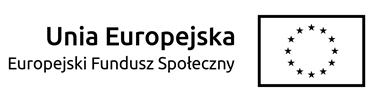 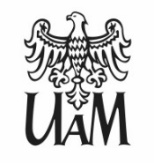 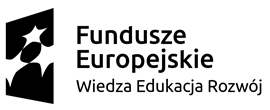 Załącznik nr 4 do SWZProjektowane postanowienia umowyZawarta .....................2021 r. pomiędzy:Uniwersytetem im. Adama Mickiewicza w Poznaniu, ul. H. Wieniawskiego 1, 61-712 Poznań, posiadającym NIP: 777-00-06-350, Regon: 000001293, reprezentowanym przez:………................................................................przy kontrasygnacie - …………………………… zwanym dalej „Zamawiającym”a…………………………………………………………………………………………………………..zwanym dalej " Wykonawcą"zwanymi dalej łącznie „stronami”W wyniku postępowania o udzielenie zamówienia publicznego w trybie podstawowym – art. 275 pkt 1) ustawy z dnia 11 września 2019 r. Prawo zamówień publicznych (t.j. Dz. U. 2019, poz. 2019 t.j. z późn. zm.) została zawarta umowa następującej treści:§ 1Przedmiotem umowy jest zakup materiałów dydaktycznych (testy diagnostyczne) niezbędnych w realizacji specjalistycznych zajęć w zakresie specjalizacji w dziedzinie psychologii klinicznej w ramach projektu „Podniesienie kompetencji zawodowych pracowników systemu ochrony zdrowia w zakresie zdrowia psychicznego dzieci i młodzieży w ramach projektu: POWR.05.04.00-00-0177/19 – Część …….., zgodnie z opisem przedmiotu zamówienia zawartym w załączniku nr 2 do niniejszej umowy.                Wykonawca zapewnia wykonanie przedmiotu umowy zgodnie z niniejszą umową, ze swoją ofertą (załącznik nr 1) z dnia ………….. oraz wymogami i warunkami specyfikacji istotnych warunków zamówienia. Wykonawca oświadcza, że posiada odpowiednie środki techniczne oraz dysponuje odpowiednimi licencjami potrzebnymi do realizacji niniejszej umowy.Osobą odpowiedzialną za realizację umowy po stronie Zamawiającego jest:  ..………………………… adres e - mail: …………… Osobą odpowiedzialną za realizację umowy po stronie Wykonawcy jest……………………..adres e - mail: ……………Strony ustalają, iż wymiana korespondencji związanej z realizacją niniejszej umowy (w tym w sprawie ewentualnych reklamacji) odbywać się będzie wyłącznie w drodze elektronicznej na podane w ust. 4 i 5 adresy e-mail. W przypadku, gdy w związku z realizacją przedmiotu umowy konieczne będzie powierzenie Wykonawcy przetwarzania danych osobowych, strony zobowiązują się do zawarcia odpowiedniej umowy regulującej przetwarzanie danych osobowych zgodnie z przepisami i wymogami Rozporządzenia Parlamentu Europejskiego i Rady (UE) 2016/679 z dnia 27 kwietnia 2016 r. w sprawie ochrony osób fizycznych w związku z przetwarzaniem danych osobowych i w sprawie swobodnego przepływu takich danych oraz uchylenia dyrektywy 95/46/WE (ogólne rozporządzenie o ochronie danych - RODO), zapisami Ustawy z dnia 10.05.2018 r. o ochronie danych osobowych z późniejszymi zmianami (Dz. U. z 2018 r. poz.1000) lub innymi przepisami prawa polskiego oraz umowy o dofinansowanie projektu.Strony zgodnie postanawiają, że ogólne warunki umów (OWU) stosowane przez Wykonawcę nie mają zastosowania do niniejszej umowy. § 2Strony ustalają, że realizacja przedmiotu umowy, nastąpi w terminie: Część 1 – do 14 dni roboczych od dnia zawarcia umowy, Część 2 - 21 dni od dnia zawarcia umowy.Wykonawca dostarczy przedmiot umowy na własny koszt i ryzyko do miejsca przeznaczenia, którym jest ….. Odbiór przedmiotu umowy potwierdzony zostanie pisemnym protokołem odbioru, podpisanym przez przedstawiciela Wykonawcy i przedstawiciela Zamawiającego, wskazanego w § 1 ust.  4W przypadku zgłoszenia przez Zamawiającego zastrzeżeń co do jakości lub ilości wykonania przedmiotu umowy podczas dokonywania jego odbioru, Zamawiający może odmówić podpisania protokołu odbioru, a Wykonawca zobowiązany jest wykonać przedmiot umowy w sposób uwzględniający zgłoszone zastrzeżenia w terminie 5 dni roboczych od dnia zgłoszenia zastrzeżeń przez Zamawiającego, z zastrzeżeniem ust. 5. Przedmiot umowy uważa się za odebrany w przypadku gdy Zamawiający podpisze protokół odbioru bez zastrzeżeń. W przypadku reklamacji w związku z uszkodzonym towarem Zamawiający dokonuje jej zgłoszenia osobie odpowiedzialnej za realizację zamówienia na podany adres e-mail zgodnie z  § 1 ust. 5. Wymiana towaru uszkodzonego na nie uszkodzony nastąpi w terminie 5 dni roboczych liczonych od daty otrzymania tego towaru od Zamawiającego. Dotrzymanie przez Wykonawcę tego terminu, powoduje, iż Wykonawca nie pozostaje w zwłoce, a Zamawiający nie nalicza za okres do daty dostarczenia mu towaru nie uszkodzonego kary umownej za zwłokę.§ 3Strony ustalają, że za prawidłową realizację przedmiotu umowy Zamawiający zapłaci Wykonawcy wynagrodzenie umowne ustalone na podstawie oferty Wykonawcy, która stanowi załącznik nr 1 do niniejszej umowy:wartość brutto: …………………………… (słownie brutto: …………………………………………………………..).* W przypadku Wykonawcy zagranicznego jego wynagrodzenie będzie równe kwocie wartości netto umowy. W tym przypadku zamawiający jest zobowiązany do wyliczenia  i do zapłaty podatku Vat do właściwego Urzędu Skarbowego w Polsce. Podatek VAT zostanie wyliczony w oparciu o średni kurs euro NBP z dnia wystawienia faktury.Kwotą właściwą do rozpatrzenia oferty powinna być kwota brutto.Strony ustalają, że całkowite wynagrodzenie za daną Część będzie płatne na podstawie prawidłowo wystawionej przez Wykonawcę faktury VAT po dokonaniu odbioru przedmiotu umowy przez Zamawiającego bez zastrzeżeń i podpisaniu protokołu odbioru. W przypadku, gdy przedłożenie protokołu odbioru bez zastrzeżeń, nastąpi w dacie późniejszej niż przedłożenie prawidłowej faktury, termin zapłaty biegnie od daty późniejszej, tj. daty przedłożenia protokołu odbioru bez zastrzeżeń.Zgodnie z przepisami ustawy z dnia 09.11.2018 r. o elektronicznym fakturowaniu w zamówieniach publicznych, koncesjach na roboty budowlane lub usługi oraz partnerstwie publiczno-prywatnym (Dz. U. 2018 r., poz. 2191 z późn. zm.) Wykonawca może złożyć ustrukturyzowaną fakturę elektroniczną za pośrednictwem platformy https://efaktura.gov.pl.Zapłata należności nastąpi przelewem na konto Wykonawcy, w terminie ……. dni (nie dłuższym niż 30 dni) od daty otrzymania przez Zamawiającego prawidłowo wystawionej faktury wraz z podpisanym przez strony bez zastrzeżeń protokołem odbioru. Jeżeli protokół odbioru zostanie przedłożony w dacie późniejszej niż faktura, termin zapłaty biegnie od tej późniejszej daty.Zamawiający może dokonać zapłaty należności wynikającej z faktur z zastosowaniem mechanizmu podzielonej płatności, o którym mowa w art. 108a ust. 1 ustawy z dnia 11 marca 2004 r. o podatku od towarów i usług (dalej jako „ustawa o VAT”), na rachunek zawarty na dzień zlecenia przelewu w wykazie, o którym mowa w art. 96b ust. 1 ustawy o VAT. W przypadku wskazanym w art. 108a ust. 1a ustawy o VAT, Strony są obowiązane zastosować mechanizm podzielonej płatności.Za dzień zapłaty uważany będzie dzień obciążenia rachunku Zamawiającego.W przypadku opóźnienia Zamawiającego w zapłacie wynagrodzenia zgodnie z postanowieniami niniejszej umowy, Wykonawcy przysługują odsetki za opóźnienie zgodnie z powszechnie obowiązującymi przepisami prawa.W związku z realizacją niniejszej umowy Zamawiający oświadcza, iż posiada status dużego przedsiębiorcy w rozumieniu przepisów ustawy z dnia 8.03.2013 r. o przeciwdziałaniu nadmiernym opóźnieniom w transakcjach handlowych (t.j.: Dz.U. 2019, poz. 118 z późn. zm.).§ 4Wykonawca zapłaci Zamawiającemu karę umowną:za odstąpienie od umowy, albo jej części, przez którąkolwiek ze stron, z przyczyn za które odpowiada Wykonawca – w wysokości odpowiednio 10 % łącznej wartości umowy (wynagrodzenia Wykonawcy) brutto, określonej w § 3 ust. 1 umowy, albo w przypadku odstąpienia od części umowy - 10%  wartości brutto tej części umowy, której dotyczy odstąpienie, wyliczonej zgodnie z cenami brutto zawartymi w formularzu cenowym oferty Wykonawcy,0,2 % wynagrodzenia umownego brutto za daną Część, wskazanego w § 3 ust. 1 – za każdy dzień zwłoki w dostarczeniu prawidłowego przedmiotu umowy w zakresie danej Części (niezależnie od tego czy zwłoka dotyczy wszystkich pozycji w danej Części) licząc od terminu wyznaczonego w § 2 ust. 1, z zastrzeżeniem § 2 ust. 50,2% wynagrodzenia umownego brutto, wskazanego w § 3 ust 1, za zwłokę w usunięciu wad stwierdzonych przy odbiorze – za każdy dzień zwłoki liczony od upływu terminu, o którym mowa w § 2 ust. 4, zgodnie z § 2 ust. 5 .Strony ustalają, że w razie naliczenia kar umownych zgodnie z ust. 1, Zamawiający potrąci je w pierwszej kolejności z wystawionej faktury, chyba że obowiązujące przepisy stanowią inaczej. Łączna wartość kar umownych naliczonych na podstawie § 4 ust. 1 lit. b) nie może przekroczyć 50% wartości umowy brutto  określonej w § 3 ust. 1.Łączna wartość kar umownych naliczonych na podstawie § 4 ust. 1 lit. c) nie może przekroczyć 50% wartości umowy brutto  określonej w § 3 ust. 1.Kary umowne naliczone na podstawie § 4 ust. 1 lit. b) i c) podlegają sumowaniu.Łączna maksymalna wartość kar umownych, które mogą być dochodzone na podstawie niniejszej umowy nie może przekroczyć 70% wartości umowy brutto  określonej w § 3 ust. 1.Strony zastrzegają sobie prawo dochodzenia odszkodowania przenoszącego wysokość zastrzeżonych kar umownych na zasadach ogólnych.Zamawiający w terminie od daty zawarcia niniejszej umowy aż do upływu 3 (trzech) miesięcy liczonych od terminu wykonania przedmiotu umowy określonego w § 2 ust. 1 niniejszej umowy, jest uprawniony do odstąpienia od niniejszej umowy, w całości lub w części, w przypadku naruszenia któregokolwiek z jej postanowień przez Wykonawcę, o ile Wykonawca nie usunie skutku takiego naruszenia w terminie 5 dni roboczych od wezwania go przez Zamawiającego do prawidłowego wykonania umowy. Dniami roboczymi są dni pracy Zamawiającego.Strony nie są odpowiedzialne za skutki wynikające z działania siły wyższej, na które nie mają wpływu, lecz które utrudniają pełne lub częściowe wypełnienie zobowiązań wymienionych w  niniejszej umowie i których nie da się uniknąć nawet w przypadku maksymalnej staranności Stron. Strona, która powołuje się na działanie siły wyższej jest obowiązana wykazać jej wpływ na wykonanie zobowiązań wynikających z niniejszej Umowy.§ 5Zmiany postanowień niniejszej umowy wymagają dla swej ważności formy pisemnej w postaci aneksu pod rygorem nieważności, z zastrzeżeniem ust. 2.2.	Zamawiający przewiduje możliwość zmian postanowień zawartej umowy w stosunku do treści oferty, o której mowa w § 1 ust. 2, na podstawie której dokonano wyboru Wykonawcy  w zakresie: zmiany stawki podatku od towarów i usług (VAT), jeżeli zmianie ulegną obowiązujące w chwili zawarcia umowy przepisy prawa, odpowiednio do tych zmian, zostanie przyjęta stawka z dnia wystawienia faktury, odpowiednio ulegnie zmianie wynagrodzenie Wykonawcy, w przypadku poinformowania przez Wykonawcę o niedostępności na rynku danej pozycji (odnośnie całkowitej liczby sztuk wskazanej w SWZ lub jej części), Zamawiający dopuszcza możliwość zmiany umowy w tym zakresie, polegającej na zmniejszeniu zakresu przedmiotu umowy o niedostępną liczbę sztuk tej pozycji, przy jednoczesnym odpowiednim umniejszeniu wynagrodzenia Wykonawcy o cenę brutto tej pozycji wynikającą z formularza cenowego Wykonawcy przemnożoną przez liczbę niedostępnych sztuk, o którą następuje zmniejszenie przedmiotu umowy,wskazanym w art. 455 ustawy Prawo zamówień publicznych.§ 6Strony umowy zobowiązują się do zapewnienia prawidłowego przetwarzania udostępnionych przez drugą stronę danych osobowych poprzez stosowanie odpowiednich organizacyjnych i technicznych środków ochrony tych danych, gwarantujących ochronę praw osób, których te dane dotyczą, zgodnie z przepisami i wymogami Rozporządzenia Parlamentu Europejskiego i Rady (UE) 2016/679 z dnia 27 kwietnia 2016 r. w sprawie ochrony osób fizycznych w związku z przetwarzaniem danych osobowych i w sprawie swobodnego przepływu takich danych oraz uchylenia dyrektywy 95/46/WE (ogólne rozporządzenie o ochronie danych - RODO), zapisami Ustawy z dnia 10.05.2018 r. o ochronie danych osobowych (Dz. U. z 2018 r. poz.1000) lub innymi przepisami prawa polskiego.Dla celów związanych z wykonywaniem umowy istnieje konieczność wzajemnego udostępnienia danych osobowych stron umowy, a jeżeli ma to zastosowanie, również ich przedstawicieli, osób wskazanych do kontaktu lub osób, których dane będą przetwarzane w związku z realizacją przedmiotu umowy. Każda strona oświadcza, że w celu wykonania obowiązków informacyjnych określonych w RODO osobom, których dane będą udostępnione, przedstawiona zostanie (do zapoznania się) treść klauzuli informacyjnej.Każda ze stron będzie przetwarzała udostępnione jej dane osobowe na własną odpowiedzialność i w zgodzie z przepisami prawa.§ 7Niniejsza umowa podlega prawu polskiemu.W sprawach nieuregulowanych niniejszą umową obowiązują przepisy Kodeksu cywilnego jeżeli ustawa Prawo zamówień publicznych nie stanowi inaczej.§ 8Spory, które nie zostaną rozstrzygnięte polubownie, strony przekażą do rozstrzygnięcia przez sąd miejscowo i rzeczowo właściwy według siedziby Zamawiającego.§ 9Umowa niniejsza została sporządzona w dwóch jednobrzmiących egzemplarzach, po jednym dla każdej ze stron.§ 10Integralną część niniejszej umowy stanowią załączniki:Oferta Wykonawcy,Formularz cenowy i opis przedmiotu umowy.ZAMAWIAJĄCY                                                                              WYKONAWCA